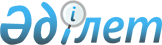 "Техникалық және кәсіптік білімі бар мамандарды даярлауға 2013-2014 оқу жылына арналған мемлекеттік білім беру тапсырысын бекіту туралы" Маңғыстау облысы әкімдігінің 2013 жылғы 27 мамырдағы № 155 қаулысына толықтыру мен өзгерістер енгізу туралыМаңғыстау облысы әкімдігінің 2013 жылғы 18 қыркүйектегі № 283 қаулысы
Маңғыстау облысының Әділет департаментінде 2013 жылғы 11 қазанда № 2303 тіркелді      РҚАО-ның ескертпесі.

      Құжаттың мәтінінде түпнұсқаның пунктуациясы мен орфографиясы сақталған.      «Білім туралы» Қазақстан Республикасының 2007 жылғы 27 шілдедегі Заңының 6-бабының 2-тармағының 8) тармақшасына сәйкес, облыс әкімдігі ҚАУЛЫ ЕТЕДІ:



      1. «Техникалық және кәсiптiк бiлiмі бар мамандарды даярлауға 2013-2014 оқу жылына арналған мемлекеттiк бiлiм беру тапсырысын бекiту туралы» Маңғыстау облысы әкімдігінің 2013 жылғы 27 мамырдағы № 155 қаулысына (Нормативтік құқықтық актілерді мемлекеттік тіркеу тізілімінде № 2255 болып тіркелген, 2013 жылғы 16 шілдеде «Маңғыстау» газетінде жарияланған) мынадай толықтыру мен өзгерістер енгізілсін:



      көрсетілген қаулының 1-қосымшасында: 



      «Маңғыстау облысының білім басқармасының «Бейнеу политехникалық колледжі» МКҚК» 4-тармағы мынадай мазмұндағы жолмен толықтырылсын:«»;      «Жиыны» деген жолдағы «125» деген сандар «150» деген сандармен ауыстырылсын; 



      «Маңғыстау облысының білім басқармасының «Маңғыстау политехникалық колледжі» МКҚК» 7-тармағындағы:

      мына жол:«»      мынадай редакцияда жазылсын:«»;

      «Маңғыстау облысының білім басқармасының «Маңғыстау техникалық колледжі» МКҚК» 9-тармағындағы:

      мына жолдағы:«»      «25» деген сандар «50» деген сандармен ауыстырылсын;

      мына жол:«»      алынып тасталсын;



      «Маңғыстау облысының білім басқармасының «Оразмағанбет Тұрмағанбетұлы атындағы Жаңаөзен мұнай және газ колледжі» МКҚК» 10-тармағындағы:

      мына жолдағы:«»      «11» деген сандар «9» деген санмен ауыстырылсын; 

      «2 жыл 10 ай» деген сандар мен сөздер «3 жыл 10 ай» деген сандармен және сөздермен ауыстырылсын;

      мына жолдағы:«»      «25» деген сандар «50» деген сандармен ауыстырылсын;

      мына жол:«»      алынып тасталсын; 



      «Маңғыстау облысының білім басқармасының «Маңғыстау гуманитарлық колледжі» МКҚК» 12-тармағындағы: 

      мына жол:«»      мынадай редакцияда жазылсын:«»;      «Облыс бойынша» деген жолда «3410» деген сандар «3435» деген сандармен ауыстырылсын.



      2. «Маңғыстау облысының бiлiм басқармасы» мемлекеттік мекемесі (Д.Н. Жұмашева):

      техникалық және кәсiптiк білімі бар мамандарды даярлауға 2013-2014 оқу жылына арналған мемлекеттiк бiлiм беру тапсырысын орналастыруды қамтамасыз етсiн;

      осы қаулының әділет органдарында мемлекеттік тіркелуін, оның бұқаралық ақпарат құралдарында ресми жариялануын және Маңғыстау облысы әкімдігінің интернет-ресурсында орналасуын қамтамасыз етсін.



      3. Осы қаулының орындалуын бақылау облыс әкiмiнiң орынбасары Х.Х. Нұрғалиеваға жүктелсiн.



      4. Осы қаулы әділет органдарында мемлекеттік тіркелген күннен бастап күшіне енеді және ол алғаш ресми жарияланғаннан кейiн күнтiзбелiк он күн өткен соң қолданысқа енгiзiледi.

 

       Облыс әкiмi                             А. Айдарбаев

 

       «КЕЛІСІЛДІ»      «Маңғыстау облысының 

      білім басқармасы»

      мемлекеттік мекемесінің басшысы

      Д.Н. Жұмашева

      18 қыркүйек 2013 ж.

       «Маңғыстау облысының

      денсаулық сақтау басқармасы»

      мемлекеттік мекемесі басшысының

      міндетін атқарушы

      А.Қ. Бисен

      18 қыркүйек 2013 ж.

       «Маңғыстау облысының жұмыспен

      қамтуды үйлестіру және әлеуметтік 

      бағдарламалар басқармасы»

      мемлекеттік мекемесінің басшысы

      Г.М. Қалмұратова

      18 қыркүйек 2013 ж.

       «Маңғыстау облысының кәсіпкерлік

      және өнеркәсіп басқармасы» 

      мемлекеттік мекемесінің басшысы

      Г.М. Байжауынова

      18 қыркүйек 2013 ж.

       «Маңғыстау облысының

      қаржы басқармасы» 

      мемлекеттік мекемесінің басшысы

      М.Б. Әлібекова

      18 қыркүйек 2013 ж.

       «Маңғыстау облысының экономика 

      және бюджеттік жоспарлау басқармасы»

      мемлекеттік мекемесі басшысының

      міндетін атқарушы

      Ж.Ш. Ақкенжеева

      18 қыркүйек 2013 ж.
					© 2012. Қазақстан Республикасы Әділет министрлігінің «Қазақстан Республикасының Заңнама және құқықтық ақпарат институты» ШЖҚ РМК
				0819000 Мұнай және газды қайта өңдеу технологиясы:081907 3 Техник-технолог259 сыныпқазақша3 жыл

10 ай1517000 Төтенше жағдайларда қорғану (бейін бойынша):151703 3 Техник 25259 сынып9 сыныпқазақшаорысша3 жыл

10 ай3 жыл

10 ай1517000 Төтенше жағдайларда қорғану (бейін бойынша):151703 3 Техник 25259 сынып11 сыныпқазақшақазақша3 жыл

10 ай2 жыл

10 ай1201000 Автокөліктерге техникалық қызмет көрсету, жөндеу және пайдалану: 120112 3 Техник – механик259 сыныпқазақша3 жыл

10 ай1501000 Ауылшаруашылығында техникалық қызмет көрсету және жөндеу:150101 2 Ауыл шаруашылық өндірісіндегі тракторшы-машинисі 259 сыныпқазақша2 жыл

10 ай1108000 Темір жол жылжымалы құрамдарын пайдалану және техникалық қызмет көрсету (түрлері бойынша):110821 3 Электромеханик2511 сыныпқазақша2 жыл

10 ай1302000 Автоматтандыру және басқару (бейін бойынша):130202 3 Электромеханик259 сыныпқазақша3 жыл

10 ай1401000 Үйлер мен ғимараттарды салу және пайдалану:140121 3 Құрылыс-технигі259 сыныпқазақша3 жыл 6 ай0101000 Мектепке дейінгі білім беру және тәрбиелеу:010101 3 Мектепке дейінгі ұжымдардың тәрбиешісі25259 сынып9 сыныпқазақшаорысша3 жыл

10 ай3 жыл

10 ай0101000 Мектепке дейінгі білім беру және тәрбиелеу:010101 3 Мектепке дейінгі ұжымдардың тәрбиешісі509 сыныпқазақша3 жыл

10 ай